Publicado en Madrid el 26/06/2019 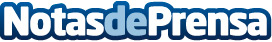 Jornada intensiva y vacaciones: claves para promover una gestión óptima de la jornada laboral, según CignaLa organización efectiva del horario de trabajo durante el estío es una de las prioridades a desarrollar por parte de los departamentos de Recursos Humanos. El objetivo es facilitar la conciliación durante la época estival, sin disminuir la productividadDatos de contacto:RedacciónRedacciónNota de prensa publicada en: https://www.notasdeprensa.es/jornada-intensiva-y-vacaciones-claves-para Categorias: Recursos humanos http://www.notasdeprensa.es